27.09.2019											           № 30г. СевероуральскО внесении изменений в План мероприятий по противодействию коррупции в Североуральском городском округе на 2018-2020 годы, утвержденный постановлением Главы Североуральского городского округа от 14.09.2018 № 50 В целях реализации Комплексного плана просветительских мероприятий, направленных на создание в обществе атмосферы нетерпимости к коррупционным проявлениям в Североуральском городском округе на 2019-2020 годы ПОСТАНОВЛЯЮ:1. Внести в План мероприятий по противодействию коррупции в Североуральском городском округе на 2018-2020 годы, утвержденный постановлением Главы Североуральского городского округа от 14.09.2018 № 50 «Об утверждении Плана мероприятий по противодействию коррупции в Североуральском городском округе на 2018-2020 годы и перечня целевых показателей Плана мероприятий по противодействию коррупции в Североуральском городском округе на 2018-2020 годы» с изменениями                         на 28 декабря 2018 года, следующие изменения: 1) наименование раздела VIII дополнить словами «, антикоррупционное просвещение граждан»;2) раздел VIII дополнить строкой 72.1 следующего содержания:2. Контроль за исполнением настоящего постановления оставляю за собой.И.о. Главы Североуральского городского округа					  С.А. Золотарева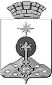 ПОСТАНОВЛЕНИЕГЛАВЫ СЕВЕРОУРАЛЬСКОГО ГОРОДСКОГО ОКРУГА72.1Выполнение Комплексного плана просветительских мероприятий, направленных на создание в обществе атмосферы нетерпимости к коррупционным проявлениям в Североуральском городском округе на 2019-2020 годысогласно плануОтветственные исполнители плана